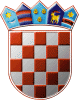 REPUBLIKA HRVATSKAKRAPINSKO – ZAGORSKA ŽUPANIJAGRAD ZLATARGRADSKO VIJEĆEKLASA: 320-01/22-01/03URBROJ: 2140-07-01-22-2	Zlatar, 13.12.2022.	Na temelju članka 49. stavka 4. Zakona o poljoprivrednom zemljištu ("Narodne novine" br. 20/18, 115/18, 98/19) i članka 27. Statuta Grada Zlatara („Službeni glasnik Krapinsko-zagorske županije“ broj 36A/13, 9/18, 9/20, 17A/21), Gradsko vijeće Grada Zlatara na 15. sjednici održanoj 13. prosinca  2022. godine, donijelo jePROGRAMkorištenja sredstava od zakupa, prodaje, prodaje izravnom  pogodbom, privremenog korištenja i davanja  na  korištenje  izravnom  pogodbompoljoprivrednog   zemljišta  u  vlasništvu  države  na  području  Grada Zlatara za 2023. godinuČlanak  1.Prihod Proračuna Grada Zlatara za 2023. godinu od sredstava od zakupa, prodaje, prodaje izravnom  pogodbom, privremenog korištenja i davanja  na  korištenje  izravnom  pogodbom poljoprivrednog zemljišta  u  vlasništvu  države na području  Grada Zlatara planiran je u iznosu od 133,00 EUR.Članak  2.Ostvareni prihod iz članka 1. ovog Programa utrošit će se za provedbu Programa raspolaganja državnim poljoprivrednim zemljištem.Članak 3.Ovaj Program objavit će se u „Službenom glasniku Krapinsko-zagorske županije“, a stupa na snagu 1. siječnja 2023. godine.PREDSJEDNICADanijela Findak